Правила пожарной безопасности            при эксплуатации  печного  отопления          В осенне-зимний период печное отопление является основным источником тепла для многих граждан. Чтобы печь не стала причиной пожара,  необходимо выполнять элементарные правила пожарной безопасности.1. Нельзя оставлять без присмотра топящиеся печи и поручать надзор за ними малолетним детям.2. Перед началом отопительного сезона нужно проверить исправность печи и дымоходов, отремонтировать их, заделать трещины,  а также побелить на чердаках все дымовые трубы и стены, в которых проходят дымовые каналы.3.  Дымоходы и печи требуется очищать от сажи перед началом, а также в течение всего отопительного сезона не реже одного раза в три месяца. 4.  У печи должны быть исправная дверца, заслонки соответствующих размеров и предтопочный металлический лист, прибитый к деревянному полу, размером 50х70 см.5. Нельзя располагать топливо, другие горючие вещества и материалы на предтопочном листе.6.  В зимнее время, чтобы не случился пожар от перекала отдельных частей, печи рекомендуется топить 2–3 раза в день, продолжительностью не более 1,5 часа.7.  Мебель, занавески и другие горючие предметы нельзя располагать ближе 0,5 м от топящейся печи.8.  Нельзя подсушивать дрова на печи, вешать над ней для просушки белье.9.  Вечером топить печи необходимо прекращать за 2 часа до сна.10.   Дымовые трубы над сгораемыми крышами должны иметь искроуловители (металлические сетки).11.  При эксплуатации печного отопления запрещается применять для розжига печей бензин, керосин, дизельное топливо и другие, легковоспламеняющиеся и горючие жидкости.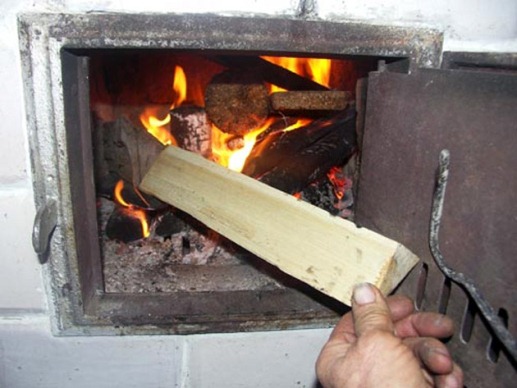 Соблюдайте требования пожарной безопасности!Берегите жилье от пожара!Памятка населению о  мерах пожарной безопасности в осенне-зимний пожароопасный период при пользовании электроприборами      С наступлением холодов и увеличением продолжительности темного времени суток существенно возрастает нагрузка на электросеть, возрастают риски возникновения «бытовых» пожаров. В целях их предотвращения необходимо знать и выполнять требования пожарной безопасности.1.  Не оставляйте без присмотра включенные в электрическую сеть и находящиеся под напряжением электронагревательные приборы, в том числе находящиеся в режиме ожидания, за исключением электроприборов, оргтехники, которые могут и (или) должны находиться в круглосуточном режиме работы в соответствии с инструкцией завода – изготовителя.2. Не оставляйте на длительное время без присмотра включенные в сеть для зарядки зарядные устройства (аккумуляторы и др.) в жилом помещении, в гараже, в автомобиле3.  Не включайте одновременно в электросеть несколько электроприборов большой мощности, не перегружайте электросеть, чтобы избежать перегрева, замыкания и возгорания4.  Не применяйте самодельные (кустарные) электронагревательные приборы, не допускайте эксплуатации временной самодельной электропроводки (электросетей)5. Не эксплуатируйте электропровода и кабели с видимыми нарушениями изоляции, замените оголённые, ветхие электрические провода (соединение электрических проводов должно быть выполнено путём пайки или опрессовки), замените неисправные, поврежденные розетки, выключатели6. Не эксплуатируйте электронагревательные приборы (утюги, электроплитки, чайники и др.), не имеющие устройства тепловой защиты (без несгораемых подставок из керамики, и т.п.), а также при отсутствии или неисправности терморегуляторов, предусмотренных конструкцией7. Не допускайте включение электронагревательных приборов посредством электрических проводов без соединительной вилки8. Не обёртывайте электролампы, светильники бумагой, тканью, другими горючими материалами, не эксплуатируйте светильники со снятыми колпаками (рассеивателями), предусмотренными конструкцией светильника9. Не сушите белье, вещи, обувь на включенных в электрическую сеть электронагревательных приборах10. Не пользуйтесь неисправными газовыми приборами, не устанавливайте (не размещайте) мебель и другие горючие предметы  и  материалы на расстоянии менее 0,2 метра от бытовых газовых приборов по горизонтали и менее 0,7 метра по вертикали (при нависании указанных предметов и материалов над бытовыми газовыми приборами)11. Не оставляйте без присмотра включенные газовые плиты, другие газовые приборы, при их включении убедитесь в отсутствие утечки газа, после их использования убедитесь в полном перекрытии поступления газаНе разогревайте лаки, краски на газовой плите, не стирайте в бензине и не сушите вещи над открытым пламенем и вблизи от негоС осторожностью используйте зажженные спички, свечи, зажигалки, газовые горелки, другие источники огня с открытым пламенемНе курите в постели, вблизи легковоспламеняющихся предметов и вещейНе оставляйте без присмотра открытый огонь (зажженные свечи, керосиновые лампы, газовые плиты и др.), а также не затушенные спички, сигареты, не бросайте их на пол, в мусор, в мусоропроводХраните спички, зажигалки, другие источники огня в местах, не доступных малолетним детямНе оставляйте малолетних детей без присмотра, не позволяйте детям играть со спичками, зажигалками, иными источниками огня, разъясните причины пожаров в быту, действия при обнаружении пожара, запретите малолетним детям в ваше отсутствие самостоятельно пользоваться газовыми плитами, электронагревательными приборамиНе загромождайте жилые помещения, эвакуационные выходы и пути эвакуации (коридоры, балконы, лоджии, проходы к наружным пожарным лестницам, лестничные площадки, другие пути для возможной эвакуации) предметами мебели, детскими колясками, велосипедами, санками, лыжами, другими изделиями, горючими материалами - помните о том, что длительное хранение сгораемых материалов, отходов, мусора может стать причиной их возгорания, загромождение проходов мебелью, бытовой техникой, др. предметами может стать причиной задержки прибытия спецслужб непосредственно к месту тушения пожара и причиной задержки эвакуации людей из зоны пожараПри парковке автомобилей не перекрывайте проезд специальной технике к дому, к подъезду, к пожарным гидрантам, не используйте для стоянки автомобилейПри возникновении любой чрезвычайной ситуации или происшествия необходимо срочно звонить в службу спасения по телефонам    "01" или "101".Владельцам мобильных телефонов следует набрать номер "101", "112"